Pleasant Hill Elementary School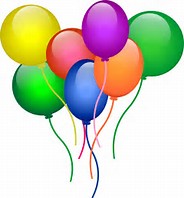 Fall CarnivalFriday October 20th, 2017The Pleasant Hill PTO will be hosting a fall family carnival at Pleasant Hill elementary school on Friday October 20th. All Pleasant Hill students and their families are invited to attend. The night will include lots of free games/prizes, temporary tattoos, a photo booth (pictures available for $1), mask decorating, and more. Hot dogs, chips, cotton candy, and water will be available for purchase. Parents won’t want to miss out on the 50/50 raffle. It’s sure to be a fun night that you won’t want to miss!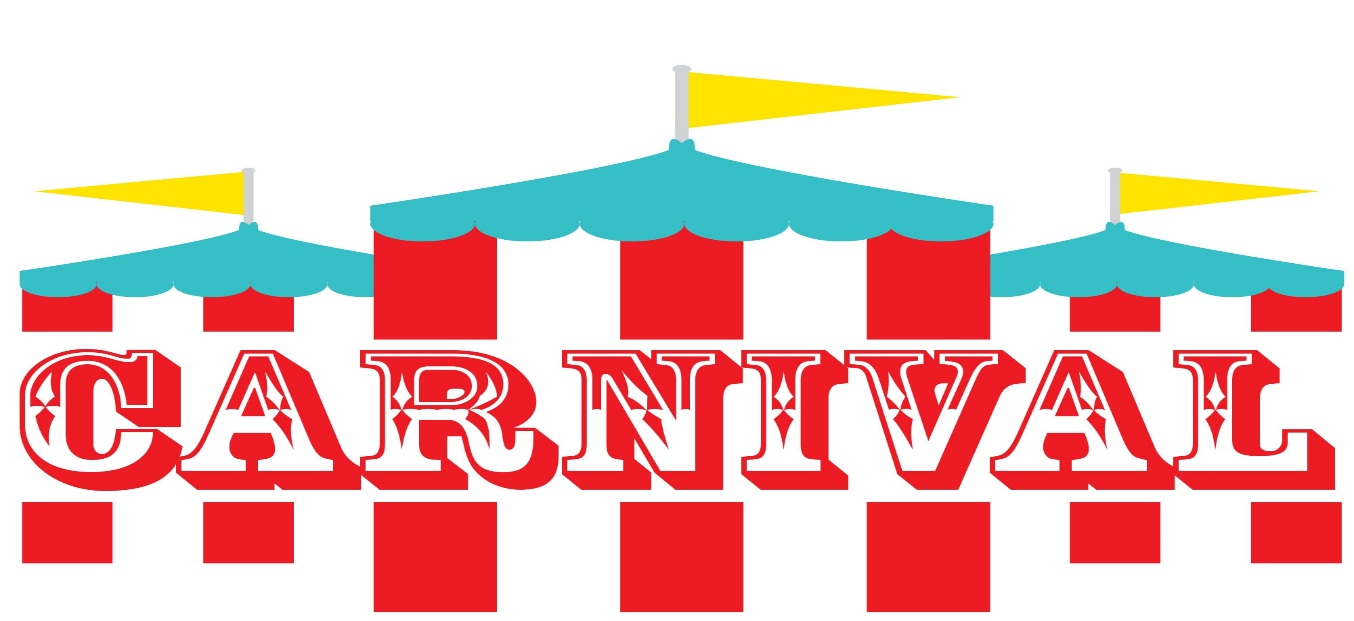 